Year 2 Homework ActivitiesThese are ideas that you can complete with your child to support their learning linked to our theme in school. Please sign and date each one as you complete them. We would like you to complete at least 7 activities before the holidays.  Any problems please come and see me.  Thanks Mrs Rushton. 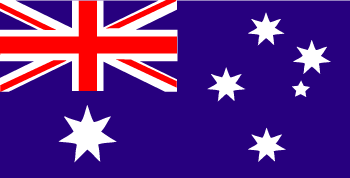 